Swimming Canada Swimsuit Rules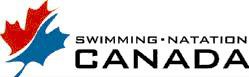 Effective September 1, 2009, all swimwear worn in swimming competitions sanctioned under the authority of Swimming Canada must conform to the January 1, 2010 FINA swimwear approval guidelines as listed below.MATERIAL – The material of swimwear will definitively be constituted only by textile fabric(s). The FINA definition of “textile” currently is: “Material consisting of, natural and/or synthetic, individual and nonconsolidated yarns used to constitute a fabric by weaving, knitting, and/or braiding.”SHAPE – 	MEN: swimwear shall not extend above the navel or below the knee. WOMEN: swimwear shall not cover the neck, extend past the shoulder, nor extend below knee. No zippers or other fastening system is allowed.USE – Swimmers shall wear only one swimsuit, taping is not permitted.CONSISTENCY – Swimwear effectively manufactured and used shall correspond to and be fully consistent with FINA approved samples. Any modification before use (including impregnation) is prohibited. Moreover, there shall be no variation/modification for individual swimmers.